Список учебников и рабочих тетрадей 3 класс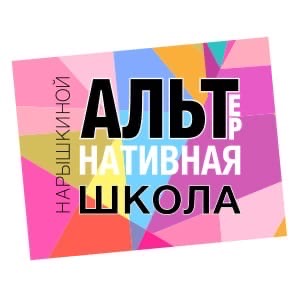 Русский языкРепкин В.В. Восторгова Е.В. Некрасова Т.В. Чеботкова Л.В. Учебник. 3 класс.  В 2 частях
МатематикаМоро М. И. Учебник. 3 класс. В 2 частяхМоро М.И. Рабочая тетрадь. 3 класс. В 2 частяхМоро М.И. Проверочные работы. 3 класс. 1 частьЛитературное чтениеКудина Г.Н. Новлянская З. Н. Литературное чтение. Учебник. 3 класс. В 2 частяхОкружающий мирЧудинова Е.В. Букварёва Е.Н. Окружающий мир. Учебник. 3 класс. 1 частьЧудинова Е.В. и   Букварёва Е.Н. Рабочая тетрадь. 3 класс. В 2 частяхЧудинова Е.В. / Букварёва Е.Н. Окружающий мир. Проверочные работы 3 класс. 1 частьАнглийский языкБыкова Н.И. Эванс В. Дули Дж. Английский язык. Учебник. 3 класс. В 2 частяхБыкова Н.И. Эванс В. Дули Дж. Английский язык. Рабочая тетрадь. 3 класс.       1 частьМузыка Ригина Г.С. Музыка. Учебник. 3 класс. 1 частьРигина Г.С. Музыка. Рабочая тетрадь.3 класс. 1 часть